UMW / AZ / PN-50/ 18							Wrocław, 25.05.2018 r.SPECYFIKACJA ISTOTNYCH WARUNKÓW ZAMÓWIENIANr UMW / AZ / PN-50/ 18Korekta z dnia 25.05.2018 r.NAZWA POSTĘPOWANIA  Remont toalety i prysznica dla pracowników w budynku D.S. Bliźniak oraz remont pomieszczeń I, II, III, IV piętra w budynku D.S. Jubilatka przy ul. Wojciecha z Brudzewa 10 i 12 we Wrocławiu.TRYB POSTĘPOWANIAPrzetarg nieograniczony o wartości szacunkowej nieprzekraczającej 5 548 000,00 EURO(art. 10 ust. 1 oraz art. 39 – 46 Prawa zamówień publicznych)  Termin składania ofert – do dnia 11.06.2018 r. do godz. 09:00Termin otwarcia ofert – dnia 11.06.2018r. o godz. 10:00Miejsce składania ofert: Zespół ds. Zamówień Publicznych UMW,ul. Marcinkowskiego 2-6; 50-368 Wrocław, pokój 3A.110.1Miejsce otwarcia ofert:Zespół ds. Zamówień Publicznych UMW,ul. Marcinkowskiego 2-6; 50-368 Wrocław, pokój 3A 108.1Kanclerz UMWmgr Iwona Janus Nazwa (firma) oraz adres ZamawiającegoUniwersytet Medyczny im. Piastów Śląskich we Wrocławiu Wybrzeże L. Pasteura 150-367 Wrocławtelefon 71 / 784 10 02faks 71 / 784 00 07 Tryb udzielenia zamówieniaPostępowanie prowadzone jest zgodnie z przepisami Ustawy z dnia 29 stycznia 2004 roku – Prawo zamówień publicznych (tekst jedn. – Dz. U. z 2017 r., poz. 1579 z późn. zm.), zwanej dalej „Pzp”.Postępowanie prowadzone jest w trybie przetargu nieograniczonego (podst. prawna: art. 10 ust. 1 oraz art. 39-46 Pzp).Do czynności podejmowanych przez Zamawiającego i Wykonawców stosować się będzie przepisy ustawy z dnia 23 kwietnia 1964 r. – Kodeks cywilny (tekst jedn. – Dz. U. z 2017 r., poz. 459, z późn. zm.), jeżeli przepisy Pzp nie stanowią inaczej.Opis przedmiotu zamówieniaRemont toalety i prysznica dla pracowników w budynku D.S. Bliźniak oraz remont pomieszczeń I, II, III, IV piętra w budynku D.S Jubilatka przy ul. Wojciecha 
z Brudzewa 10 i 12 we Wrocławiu.Prace wykonywane będą w oparciu o rys. architektoniczne rzutów poziomych I, II, III, IV piętra oraz Specyfikacji Technicznych Wykonania i Odbioru Robót Budowlanych zawartych w projekcie  pn. „Przebudowa i remont budynków Akademii Medycznej: DS. „Bliźniak”, DS. „Jubilatka” 
i Stołówki Studenckiej wraz z zagospodarowaniem terenu oraz dobudowy windy do elewacji bocznej DS. „Jubilatka” przy ul. Wojciecha z Brudzewa 10 i 12 we Wrocławiu” autorstwa: CREOPROJEKT Projektowanie i Realizacja Inwestycji Architektoniczno-Budowlanych z Wrocławia”. Zakres prac: DS. Bliźniak - Remont toalety i prysznica dla pracowników . Wymiana drzwi wewnętrznych z ościeżnicą obejmującą z obsadzeniem i obróbką  Wymiana: ustępu, umywalki, kabiny natryskowej, baterii umywalkowej, baterii natryskowej.Wymiana części okładzin posadzki i ścian Malowanie emulsyjne ścian i sufitówMycie po robotach malarskich Wywiezienie i utylizacja odpadów DS. Jubilatka – Remont pomieszczeń I , II, III, IV piętra budynku z wyjątkiem korytarzy i WC.Demontaż, wyniesienie na korytarz, ponowne wniesienie i montaż mebli i wyposażeniaZabezpieczenie placu budowy folią budowlaną Odbicie i wykonanie tynków na sufitach Demontaż istniejącej i montaż niepalnej wykładziny podłogowej zgodnie z „Ekspertyzą techniczną stanu bezpieczeństwa pożarowego budynku zamieszkania zbiorowego DS. Jubilatka” z kwietnia 2016 r.Malowanie emulsyjne ścian i sufitów z przygotowaniem  Mycie po robotach malarskichWywiezienie i utylizacja odpadów Kody CPV: 45.00.00.00-7  Roboty budowlane45330000-9 – Roboty instalacyjne wodno-kanalizacyjne i sanitarne45410000-4 Roboty tynkarskie 45442100-8 Roboty malarskiePrzedmiot zamówienia został szczegółowo opisany w Przedmiarach robót (zał. nr 4 do SIWZ), oraz w Specyfikacji technicznej wykonania i odbioru robót budowlanych, rysunkach architektonicznych,  stanowiących załącznik nr 5 do SIWZ. W przypadku przywołania w opisie przedmiotu zamówienia norm, aprobat, europejskich ocen technicznych, specyfikacji technicznych i systemów referencji technicznych, o których mowa w art. 30 ust. 1-3 Pzp, Zamawiający dopuszcza rozwiązania równoważne opisywanym, a odniesieniu takim towarzyszą wyrazy „ lub równoważne”.Zamówienia, o których mowa w art. 67 ust. 1 pkt 6 Pzp.Zamawiający przewiduje udzielenie zamówień uzupełniających, o których mowa w art. 67 ust. 1 pkt. 6 Pzp., w okresie 3 lat od dnia udzielenia zamówienia podstawowego, stanowiących nie więcej niż 50% wartości zamówienia podstawowego, polegających na powtórzeniu tego samego rodzaju zamówień, zgodnych z przedmiotem zamówienia podstawowego.Informacja o umowie ramowejZamawiający nie przewiduje zawarcia umowy ramowej. Zamawiający umożliwi Wykonawcom, przed terminem składania ofert, zapoznanie się z obiektem, a także umożliwi przeprowadzenie wizji lokalnej, w celu zapoznania się z warunkami lokalnymi, lokalizacją obiektu i infrastrukturą, przy udziale  – mgr inż. Jerzego Buczka   dzwonić w godzinach 08:00 – 14:00). Udział podwykonawców.Wykonawca może powierzyć wykonanie części zamówienia podwykonawcy.Zamawiający żąda wskazania przez wykonawcę części zamówienia, których wykonanie zamierza powierzyć podwykonawcom, i podania przez Wykonawcę firm podwykonawców.Z uwagi na fakt, że roboty budowlane mają być wykonane w miejscu podlegającym bezpośredniemu nadzorowi Zamawiającego, Zamawiający żąda, aby przed przystąpieniem do wykonania zamówienia Wykonawca, o ile są już znane, podał nazwy albo imiona i nazwiska oraz dane kontaktowe podwykonawców i osób do kontaktu z nimi, zaangażowanych w takie roboty budowlane. Wykonawca zawiadamia Zamawiającego o wszelkich zmianach danych, o których mowa w zdaniu pierwszym, w trakcie realizacji zamówienia, a także przekazuje informacje na temat nowych podwykonawców, którym w późniejszym okresie zamierza powierzyć realizację robót budowlanych.Zamawiający żąda informacji, o których mowa w ppkt. 2 w przypadku zamówień od dostawców uczestniczących w realizacji zamówienia na roboty budowlane.Jeżeli zmiana albo rezygnacja z podwykonawcy dotyczy podmiotu, na którego zasoby Wykonawca powoływał się, na zasadach określonych w art. 22a ust. 1 Pzp, w celu wykazania spełniania warunku udziału w postępowaniu, Wykonawca jest obowiązany wykazać Zamawiającemu, że proponowany inny podwykonawca lub wykonawca samodzielnie spełnia je w stopniu nie mniejszym niż podwykonawca, na którego zasoby Wykonawca powoływał się w trakcie postępowania o udzielenie zamówienia.Jeżeli powierzenie podwykonawcy wykonania części zamówienia na roboty budowlane następuje w trakcie jego realizacji, Wykonawca na żądanie Zamawiającego przedstawia oświadczenie, o którym mowa w art. 25a ust. 1 (rozdz. VII pkt.1 SIWZ), lub oświadczenia lub dokumenty potwierdzające brak podstaw wykluczenia wobec tego podwykonawcy. Jeżeli Zamawiający stwierdzi, że wobec danego podwykonawcy zachodzą podstawy wykluczenia, Wykonawca obowiązany jest zastąpić tego podwykonawcę lub zrezygnować z powierzenia wykonania części zamówienia podwykonawcy.Postanowienia ppkt. 6 i 7 stosuje się wobec dalszych podwykonawcówPowierzenie wykonania części zamówienia podwykonawcom nie zwalnia wykonawcy z odpowiedzialności za należyte wykonanie tego zamówienia.Pozostałe zapisy dotyczące podwykonawców znajdują się we Wzorze umowy - załącznik nr 3 
do Siwz.Zamawiający wymaga zatrudnienia przez Wykonawcę lub Podwykonawcę na podstawie umowy o pracę, w rozumieniu przepisów ustawy z dnia 26 czerwca 1974  r. – Kodeks pracy  (tj.  Dz.U. z  2018 r., poz. 108 z póż. zm.) osób wykonujących wszystkie prace remontowo – budowlane oraz instalacyjne, objęte przedmiotem zamówienia. Wyżej określony wymóg dotyczy również podwykonawców wykonujących wskazane powyżej prace. Sposób dokumentowania zatrudnienia osób, o których mowa w art. 29 ust. 3a Pzp oraz uprawnienia Zamawiającego 
w zakresie kontroli spełniania przez Wykonawcę wymagań, o których mowa w art. 29 ust. 3a Pzp oraz sankcje z tytułu niespełnienia tych wymagań określa wzór umowy stanowiący załącznik nr 3 do Siwz.Termin wykonania zamówieniaTermin realizacji przedmiotu zamówienia stanowi kryterium oceny ofert. Zamawiający ustalił maksymalny termin realizacji przedmiotu zamówienia - 12 tygodni od daty przekazania Wykonawcy placu budowy.Warunki udziału w postępowaniu O udzielenie zamówienia mogą się ubiegać Wykonawcy, którzy:nie podlegają wykluczeniu;spełniają warunki udziału w postępowaniu, dotyczące:kompetencji lub uprawnień do prowadzenia określonej działalności zawodowej, o ile wynika to z odrębnych przepisów. Zamawiający nie wyznacza szczegółowego warunku w tym zakresie.sytuacji ekonomicznej lub finansowej. Zamawiający nie wyznacza szczegółowego warunku w tym zakresie.zdolności technicznej lub zawodowej. Zamawiający nie wyznacza szczegółowego warunku w tym zakresie.W wypadku Wykonawców wspólnie ubiegających się o udzielenie zamówienia, warunek 
o którym mowa w ppkt.1.1 jest spełniony, gdy żaden z podmiotów składających wspólną ofertę nie podlega wykluczeniu. Zgodnie z treścią art. 24aa Pzp., Zamawiający najpierw dokona oceny ofert, a następnie zbada, czy Wykonawca, którego oferta została oceniona jako najkorzystniejsza  nie podlega wykluczeniu.Podstawy wykluczenia, o których mowa w art. 24 ust. 5 Pzp.Zamawiający nie przewiduje wykluczenia Wykonawcy na podstawie przesłanek, o których mowa 
w art. 24 ust. 5 Pzp.Wykaz oświadczeń lub dokumentów, potwierdzających brak podstaw wykluczenia.Do oferty każdy Wykonawca musi dołączyć aktualne na dzień składania ofert oświadczenia
w zakresie wskazanym w załączniku nr 2  do SIWZ. Informacje zawarte w oświadczeniu będą stanowić wstępne potwierdzenie, że Wykonawca nie podlega wykluczeniu z postępowaniu.W wypadku wspólnego ubiegania się o zamówienie przez Wykonawców, oświadczenia składa każdy z Wykonawców wspólnie ubiegających się o zamówienie. Dokumenty te potwierdzają  brak podstaw wykluczenia w zakresie, w którym każdy z Wykonawców wykazuje brak podstaw wykluczenia.Wykonawca, który zamierza powierzyć wykonanie części zamówienia podwykonawcom, 
w celu wykazania braku istnienia wobec nich podstaw wykluczenia z udziału w postępowaniu zamieszcza informacje o podwykonawcach w oświadczeniu, o którym mowa w pkt. 1.Wykonawca, który powołuje się na zasoby innych podmiotów, w celu wykazania braku istnienia wobec nich podstaw wykluczenia , w zakresie, w jakim powołuje się na ich zasoby, warunków udziału w postępowaniu zamieszcza informacje o tych podmiotach 
w oświadczeniu, o którym mowa w pkt. 1.Zamawiający przed udzieleniem zamówienia, nie wezwie Wykonawcy, którego oferta została najwyżej oceniona, do złożenia w wyznaczonym, nie krótszym niż 5 dni, terminie aktualnych na dzień złożenia następujących oświadczeń lub dokumentów.Wykonawca w terminie 3 dni od dnia zamieszczenia na stronie internetowej informacji, o której mowa w art. 86 ust. 5 Pzp, przekaże Zamawiającemu oświadczenie o przynależności lub braku przynależności do tej samej grupy kapitałowej, o której mowa w art. 24 ust. 1 pkt 23 Pzp. Wraz ze złożeniem oświadczenia, Wykonawca może przedstawić dowody, że powiązania z innym Wykonawcą nie prowadzą do zakłócenia konkurencji w postępowaniu o udzielenie zamówienia- załącznik nr 6 do SIWZ.Jeżeli Wykonawca nie złoży oświadczenia, o którym mowa w pkt. 1, oświadczeń lub dokumentów potwierdzających okoliczności, o których mowa w Rozdziale V pkt. 1 Siwz, lub innych dokumentów niezbędnych do przeprowadzenia postępowania, oświadczenia lub dokumenty są niekompletne, zawierają błędy lub budzą wskazane przez Zamawiającego wątpliwości, Zamawiający wezwie do ich złożenia, uzupełnienia lub poprawienia lub do udzielania wyjaśnień w terminie przez siebie wskazanym, chyba że mimo ich złożenia, uzupełnienia lub poprawienia lub udzielenia wyjaśnień oferta Wykonawcy podlega odrzuceniu albo konieczne byłoby unieważnienie postępowania.Informacje o sposobie porozumiewania się Zamawiającego z Wykonawcami oraz przekazywania oświadczeń lub dokumentów, a także wskazanie osób uprawnionych do porozumiewania się z Wykonawcami.Ze strony Zamawiającego pracownikiem upoważnionym do porozumiewania się z Wykonawcami w sprawach zamówienia jest: Inż. Jerzy Chadzyński– Zespół ds. Zamówień Publicznych UMW – faks 71 / 784-00-45; e-mail: jerzy.chadzynski@umed.wroc.plWykonawca i Zamawiający będą obowiązani przekazywać oświadczenia, wnioski, zawiadomienia oraz informacje drogą elektroniczną lub faksem, a każda ze stron na żądanie drugiej niezwłocznie potwierdzi fakt ich otrzymania. W każdym wypadku dopuszczalna też będzie forma pisemna porozumiewania się stron postępowania. Forma pisemna będzie obligatoryjna dla oferty (również jej zmiany i wycofania), umowy oraz oświadczeń i dokumentów, wymienionych w Rozdziale VII SIWZ (również w wypadku ich złożenia w wyniku wezwania, o którym mowa w Rozdziale VII pkt. 7 SIWZ).Wykonawca może zwrócić się do Zamawiającego o wyjaśnienie treści SIWZ. Zamawiający niezwłocznie udzieli wyjaśnień, jednak nie później niż na 2 dni przed upływem terminu składania ofert, pod warunkiem, że wniosek o wyjaśnienie treści SIWZ wpłynął do Zamawiającego nie później niż do końca dnia, w którym upływa połowa wyznaczonego terminu składania ofert.Jeżeli wniosek o wyjaśnienie treści SIWZ wpłynął po upływie terminu składania wniosku, o którym mowa w pkt. 3, lub dotyczy udzielonych wyjaśnień, Zamawiający może udzielić wyjaśnień albo pozostawić wniosek bez rozpoznania. Przedłużenie terminu składania ofert nie wpływa na bieg terminu składania wniosku, o którym mowa w pkt. 3.Pytanie powinno być opatrzone nazwą składającego je Wykonawcy. Treść zapytań wraz z wyjaśnieniami Zamawiający zamieści na stronie internetowej www.umed.wroc.pl, w rubryce dotyczącej niniejszego postępowania, bez ujawniania źródła zapytania. Wykonawcy proszeni są, o ile to możliwe, o przekazanie treści zapytań również drogą elektroniczną, w formacie edytowalnym („.doc”, „.docx”, itp.).Zamawiający nie będzie zwoływać zebrania wszystkich Wykonawców, o którym mowa w art. 38 ust. 3 Pzp, w celu wyjaśnienia wątpliwości dotyczących treści SIWZ.Jeżeli Zamawiający wprowadzi przed terminem składania ofert jakiekolwiek zmiany w treści SIWZ, zostaną one zamieszczone na stronie internetowej www.umed.wroc.pl,w rubryce przeznaczonej dla niniejszego postępowania.Wymagania dotyczące wadium.Zamawiający nie żąda wniesienia wadium.Termin związania ofertą.Wykonawca pozostaje związany złożoną ofertą przez okres 30 dni.Bieg terminu związania ofertą rozpoczyna się wraz z upływem terminu składania ofert.Opis sposobu przygotowywania ofert.Zamawiający nie dopuszcza składania ofert częściowych. Wykonawca może złożyć tylko jedną ofertę.Nie dopuszcza się składania ofert wariantowych.Wykonawca ponosi wszelkie koszty związane z przygotowaniem i złożeniem oferty. Oferta powinna zawierać: Formularz ofertowy (wzór – załącznik nr 1 do Siwz) – wypełniony przez Wykonawcę,Kosztorys ofertowy  szczegółowy w wersji pełnej – przygotowany przez Wykonawcę, (przez kosztorys ofertowy szczegółowy w wersji pełnej Zamawiający rozumie kosztorys ofertowy sporządzony metodą szczegółową, wydrukowany w formie pełnej tzn. zawierającej w opisie do każdej pozycji pełną informację o nakładach RMS, wartość pozycji z narzutami. Kosztorys ofertowy musi posiadać  stronę tytułową zawierającą stawkę robocizny, wielkość narzutów i wysokość podatku VAT),Oświadczenia wymienione w Rozdziale VII pkt. 1-4 niniejszej Siwz,Pełnomocnictwa osób podpisujących ofertę do podejmowania zobowiązań w imieniu Wykonawcy – jeżeli dotyczy. Pełnomocnictwa winny być przedłożone w formie oryginału lub kopii poświadczonej notarialnie.Załączniki do Siwz są wzorami. Zamawiający zaleca ich użycie w składanej ofercie. Dopuszcza się zamieszczenie w ofercie załączników opracowanych przez Wykonawcę, pod warunkiem jednak, że ich treść będzie odpowiadała treści formularzy załączonych do Siwz.  Oferta, aby była ważna, musi być podpisana przez Wykonawcę, przedstawicieli Wykonawcy wymienionych w aktualnych dokumentach rejestrowych firmy lub osoby po stronie Wykonawcy upoważnione do zaciągania zobowiązań w jego imieniu. Formalne upoważnienie powinno być wówczas dołączone do oferty. Zaleca się, by podpisy wyżej określonych osób złożone były na formularzu oferty oraz na wszystkich załączonych dokumentach. Wszystkie strony, na których zostaną dokonane poprawki lub korekty błędów, powinny być parafowane przy miejscu naniesienia tych poprawek (korekt) przez osoby podpisujące ofertę. Oferta powinna być sporządzona w języku polskim.Oferta powinna być jednoznaczna, tzn. sporządzona bez dopisków, opcji i wariantów oraz spięta w sposób trwały. W celu usprawnienia pracy komisji przetargowej Wykonawcy proszeni są o ponumerowanie kolejno stron. Nie ujawnia się informacji stanowiących tajemnicę przedsiębiorstwa w rozumieniu przepisów o zwalczaniu nieuczciwej konkurencji, jeżeli Wykonawca, nie później niż w terminie składania ofert, zastrzegł, że nie mogą być one udostępniane oraz wykazał, iż zastrzeżone informacje stanowią tajemnicę przedsiębiorstwa. Wykonawca nie może zastrzec informacji podawanych podczas otwarcia ofert, o których mowa w art. 86 ust. 4 Pzp. Dokumenty zawierające zastrzeżone informacje należy spiąć oddzielnie z zaznaczeniem: „Dokumenty objęte tajemnicą przedsiębiorstwa” – w przeciwnym wypadku cała oferta traktowana będzie jako jawna.Oferty należy składać w nieprzejrzystych, zamkniętych kopertach lub opakowaniach. Koperta powinna być opieczętowana pieczęcią firmową, zawierać nazwę i adres Wykonawcy oraz nazwę i adres Zamawiającego, tj.: Uniwersytet Medyczny we WrocławiuZespół ds. Zamówień Publicznychul. Marcinkowskiego 2-6, 50-368 WrocławPonadto koperta powinna być opatrzona napisem: „Oferta do postępowania UMW / AZ / PN-50/ 18 na: „Remont toalety i prysznica dla pracowników w budynku D.S. Bliźniak oraz remont pomieszczeń I, II, III, IV piętra w budynku D.S Jubilatka przy ul. Wojciecha z Brudzewa 10 i 12 we Wrocławiu”.Oferty nadsyłane pocztą powinny zawierać informację na kopercie: nie otwierać przed …… (data i godzina otwarcia ofert).Wykonawca może zmienić lub wycofać złożoną przez siebie ofertę, pod warunkiem, że Zamawiający otrzyma pisemne powiadomienie o wprowadzeniu zmian lub wycofaniu oferty jeszcze przed terminem składania ofert, określonym w niniejszej SIWZ. Wykonawca nie może wycofać oferty i wprowadzić zmian w ofercie po upływie terminu składania ofert. Miejsce oraz termin składania i otwarcia ofertMiejsce oraz termin składania ofert.Oferty należy składać do dnia 11.06.2018 r. do godz. 9:00 w Zespole ds. Zamówień Publicznych UMW, 50-368 Wrocław, ul. Marcinkowskiego 2-6, pokój 3A.110.1 (III piętro).Miejsce oraz termin otwarcia ofert.Otwarcie ofert nastąpi w dniu 11.06.2018 r. o godz. 10:00 w Zespole ds. Zamówień Publicznych UMW, 50-368 Wrocław, ul. Marcinkowskiego 2-6, w pokoju nr 3A 108.1 (III piętro).Opis sposobu obliczenia ceny.Cena ofertowa jest ceną kosztorysową, określoną za przedmiot zamówienia, wyszczególniony i zsumowany w Formularzu ofertowym (wzór – zał. nr 1 do Siwz), przeniesioną z Kosztorysu szczegółowego w wersji pełnej przygotowanego przez Wykonawcę, załączonego do oferty. Cena ofertowa musi uwzględniać wszystkie wymagania niniejszej Siwz. Ceny muszą być wyrażone z dokładnością do dwóch miejsc po przecinku.Jeżeli w postępowaniu złożona będzie oferta, której wybór prowadziłby do powstania u Zamawiającego obowiązku podatkowego zgodnie z przepisami o podatku od towarów i usług, Zamawiający w celu oceny takiej oferty doliczy do przedstawionej w niej ceny podatek od towarów i usług, który miałby obowiązek rozliczyć zgodnie z tymi przepisami. Wykonawca, składając ofertę, informuje Zamawiającego, czy wybór oferty będzie prowadzić do powstania u Zamawiającego obowiązku podatkowego, wskazując nazwę (rodzaj) towaru / usługi, których dostawa / świadczenie będzie prowadzić do jego powstania, oraz wskazując ich wartość bez kwoty podatku. Opis kryteriów, którymi Zamawiający będzie się kierował przy wyborze oferty wraz z podaniem wag tych kryteriów w kolejności od najważniejszego do najmniej ważnego.Przy wyborze najkorzystniejszej oferty Zamawiający zastosuje następujące kryteria oceny ofert:Cenę realizacji przedmiotu zamówienia - waga 60%;Termin realizacji przedmiotu zamówienia - waga 40 %.Do porównania ofert będą brane pod uwagę: cena brutto przedmiotu zamówienia oraz termin realizacji przedmiotu zamówienia, podane w Formularzu ofertowym (wzór – załącznik nr 1 do SIWZ).Ocena ofert odbywać się będzie w sposób opisany w poniższej tabeli:Ocena punktowa dotyczyć będzie wyłącznie ofert uznanych za ważne i niepodlegających odrzuceniu.Punkty przyznane za poszczególne kryteria liczone będą z dokładnością do dwóch miejsc po przecinku.Zamawiający wybierze jako najkorzystniejszą, ofertę, która uzyska najwyższą ilość punktów.Informacje dotyczące walut obcych, w jakich mogą być prowadzone rozliczenia między Zamawiającym a Wykonawcą.Zamawiający nie przewiduje rozliczeń z Wykonawcą w walutach obcych; rozliczenia między Zamawiającym a Wykonawcą prowadzone będą w PLN.Informacje o formalnościach, jakie powinny zostać dopełnione po wyborze oferty w celu zawarcia umowy w sprawie zamówienia publicznego.Osoby reprezentujące Wykonawcę przy podpisywaniu umowy powinny posiadać ze sobą dokumenty potwierdzające ich umocowanie do podpisania umowy, o ile umocowanie to nie będzie wynikać z dokumentów załączonych do oferty.W przypadku wyboru oferty złożonej przez Wykonawców wspólnie ubiegających się o udzielenie zamówienia Zamawiający może żądać przed zawarciem umowy przedstawienia umowy regulującej współpracę tych Wykonawców. Zawarcie umowy nastąpi na podstawie wzoru Zamawiającego.Wykonawca jest zobowiązany do zawarcia umowy w terminie i miejscu wyznaczonym przez Zamawiającego.Jeżeli Wykonawca, którego oferta została wybrana, uchyla się od zawarcia umowy w sprawie zamówienia publicznego, Zamawiający zastrzega sobie prawo wyboru oferty najkorzystniejszej spośród pozostałych ofert złożonych bez przeprowadzania ich ponownego badania i oceny, chyba że zachodzą przesłanki unieważnienia postępowania, o których mowa w art. 93 ust. 1 Pzp.Jeżeli Wykonawca, którego oferta została oceniona jako najkorzystniejsza, uchyla się od zawarcia umowy, Zamawiający może zbadać, czy nie podlega wykluczeniu oraz czy spełnia warunki udziału w postępowaniu Wykonawca, który złożył ofertę najwyżej ocenioną spośród pozostałych ofert.Wzór umowy.Wzór umowy stanowi załącznik nr 3 do SIWZ.Wymagania dotyczące zabezpieczenia należytego wykonania umowy.Informacje ogólne.Zamawiający żąda wniesienia zabezpieczenia należytego wykonania umowy zawartej po wyborze najkorzystniejszej oferty (zwanego dalej „zabezpieczeniem”), które służy pokryciu roszczeń z tytułu niewykonania lub nienależytego wykonania umowy.Wysokość zabezpieczenia.Wysokość zabezpieczenia wynosi 10% ceny całkowitej podanej w ofercie.Waluta zabezpieczenia.Zabezpieczenie należytego wykonania umowy winno zostać wniesione w PLN.Forma zabezpieczenia.Zabezpieczenie może być wnoszone według wyboru Wykonawcy w jednej lub w kilku następujących formach:pieniądzu;poręczeniach bankowych lub poręczeniach spółdzielczej kasy oszczędnościowo-kredytowej, z tym że zobowiązanie kasy jest zawsze zobowiązaniem pieniężnym;gwarancjach bankowych;gwarancjach ubezpieczeniowych;poręczeniach udzielanych przez podmioty, o których mowa w art. 6b ust. 5 pkt 2 ustawy z dnia 9 listopada 2000 r. o utworzeniu Polskiej Agencji Rozwoju Przedsiębiorczości.Postanowienia dotyczące zabezpieczenia wnoszonego w pieniądzu (ppkt. 4.1).Zabezpieczenie wnoszone w pieniądzu Wykonawca wpłaci przelewem na rachunek bankowy Zamawiającego w Banku BZ WBK S.A. 16 O/Wrocław, o numerze: 72109024020000000630000428.  Zamawiający przechowuje zabezpieczenie na oprocentowanym rachunku bankowym. Zamawiający zwraca zabezpieczenie z odsetkami wynikającymi z umowy rachunku bankowego, na którym było ono przechowywane, pomniejszone o koszt prowadzenia tego rachunku oraz prowizji bankowej za przelew pieniędzy na rachunek bankowy Wykonawcy. Zabezpieczenie wnoszone w pozostałych formach (ppkt. 4.2 – 4.5).Zabezpieczenie wnoszone w formie innej niż pieniężna (gwarancji, poręczenia – o których mowa w ppkt. 4.2 - 4.5), powinno być bezwarunkowe, nieodwołalne, płatne na pierwsze żądanie i wykonalne na terytorium Rzeczypospolitej Polskiej oraz udzielone na okres realizacji kontraktu powiększony o 30 dniowy okres na składanie ewentualnych roszczeń.W wypadku wniesienia zabezpieczenia należytego wykonania umowy w formie innej niż pieniężna – warunki poręczeń i gwarancji wymagają przed podpisaniem umowy akceptacji Zamawiającego.Skutek niewniesienia zabezpieczenia.Jeżeli Wykonawca, którego oferta została oceniona jako najkorzystniejsza, nie wnosi wymaganego zabezpieczenia należytego wykonania umowy, Zamawiający może zbadać, czy nie podlega wykluczeniu oraz czy spełnia warunki udziału w postępowaniu Wykonawca, który złożył ofertę najwyżej ocenioną spośród pozostałych ofert.Zmiana formy zabezpieczenia.W trakcie realizacji umowy Wykonawca może dokonać zmiany formy zabezpieczenia na jedną lub kilka form, o których mowa w pkt. 4. Zmiana formy zabezpieczenia jest dokonywana z zachowaniem ciągłości zabezpieczenia i bez zmniejszenia jego wysokości.Zamawiający wymaga wniesienia zabezpieczenia przed zawarciem umowy w 100 % jego wartości.Zwrot zabezpieczenia należytego wykonania Umowy.Zamawiający zwróci 70 % wartości zabezpieczenia w terminie 30 dni od dnia wykonania zamówienia i uznania przez Zamawiającego za należycie wykonane. Pozostałe 30 % wartości zabezpieczenia Zamawiający pozostawi na zabezpieczenie roszczeń z tytułu rękojmi za wady. Kwota ta jest zwracana nie później niż w 15 dniu po upływie okresu rękojmi za wady.Pouczenie o środkach ochrony prawnej przysługujących Wykonawcy w toku postępowania o udzielenie zamówienia.Środki ochrony prawnej przysługują Wykonawcy, a także innemu podmiotowi, jeżeli ma lub miał interes w uzyskaniu danego zamówienia oraz poniósł lub może ponieść szkodę w wyniku naruszenia przez Zamawiającego przepisów Pzp.Środki ochrony prawnej wobec ogłoszenia o zamówieniu oraz SIWZ przysługują również organizacjom wpisanym na listę, o której mowa w art. 154 pkt 5 Pzp.Odwołanie przysługuje wyłącznie od niezgodnej z przepisami ustawy czynności Zamawiającego podjętej w postępowaniu o udzielenie zamówienia lub zaniechania czynności, do której Zamawiający jest zobowiązany na podstawie ustawy. W szczególności, odwołanie przysługuje wyłącznie wobec czynności:określenia warunków udziału w postępowaniu;wykluczenia odwołującego z postępowania o udzielenie zamówienia;odrzucenia oferty odwołującego;opisu przedmiotu zamówienia;wyboru najkorzystniejszej oferty.Odwołanie wnosi się:w terminie 5dni od dnia przesłania informacji o czynności Zamawiającego stanowiącej podstawę jego wniesienia, jeżeli zostały przesłane w sposób określony w art. 180 ust. 5 zdanie drugie Pzp, albo w terminie 10 dni - jeżeli zostały przesłane w inny sposób;wobec treści ogłoszenia o zamówieniu, a także wobec postanowień SIWZ – w terminie 5 dni od dnia zamieszczenia ogłoszenia w Biuletynie Zamówień Publicznych, lub SIWZ na stronie internetowej;wobec czynności innych niż określone w ppkt 1 i 2 - w terminie 5 dni od dnia, w którym powzięto lub przy zachowaniu należytej staranności można było powziąć wiadomość o okolicznościach stanowiących podstawę jego wniesienia.jeżeli Zamawiający nie przesłał Wykonawcy zawiadomienia o wyborze oferty najkorzystniejszej – odwołanie wnosi się nie później niż w terminie:a) 15 dni od dnia zamieszczenia w Biuletynie Zamówień Publicznych ogłoszenia o udzieleniu zamówienia,1 miesiąca od dnia zawarcia umowy, jeżeli Zamawiający nie zamieścił w Biuletynie Zamówień Publicznych ogłoszenia o udzieleniu zamówienia. Odwołujący przesyła kopię odwołania Zamawiającemu przed upływem terminu wniesienia odwołania w taki sposób, aby mógł on zapoznać się z jego treścią przed upływem tego terminu.Na orzeczenie Krajowej Izby Odwoławczej (KIO) stronom oraz uczestnikom postępowania odwoławczego przysługuje skarga do sądu.Skargę wnosi się do sądu okręgowego właściwego dla siedziby albo miejsca zamieszkania Zamawiającego.Skargę wnosi się za pośrednictwem Prezesa KIO w terminie 7 dni od dnia doręczenia orzeczenia KIO, przesyłając jednocześnie jej odpis przeciwnikowi skargi.Szczegółowe zasady korzystania ze środków ochrony prawnej określa Dział VI Pzp – Środki ochrony prawnej.XIX. Wykaz załączników do niniejszej SiwzZałącznikami do niniejszej SIWZ są:                                                                           Kanclerz UMWmgr Iwona Janus Przetarg nr UMW / AZ / PN-50 / 18    Załącznik nr 1 do Siwz – Wzór Formularza OfertowegoFORMULARZ OFERTOWYZarejestrowana nazwa Wykonawcy: ..........................................................................................................................Adres Wykonawcy: ..........................................................................................................................Nazwiska osób po stronie Wykonawcy uprawnionych do jego reprezentowania przy sporządzaniu niniejszej oferty:.................................................................................................................................4. NIP.................................      5. Regon.............................   6.  Tel ................................
7.  Fax ...............................      8. E-mail ..............................    9. www.............................
Oświadczam, że zapoznałem się z treścią SIWZ i akceptuję jej postanowienia. Oświadczam, że zapoznałem się z treścią Wzoru umowy – zał. nr 3 do SIWZ i akceptuję jego postanowienia.Oświadczam, że zapoznałem się ze Specyfikacją techniczną wykonania i odbioru robót budowlanych, rysunkami architektonicznymi oraz Przedmiarami robót i zgodnie z ich treścią wykonam przedmiot zamówienia.Oświadczam, że jestem związany niniejszą ofertą przez okres 30 dni od dnia upływu terminu składania ofert.Oświadczam, że zamierzam powierzyć podwykonawcy/om wykonanie następujących części zamówienia:...........................................................................................................................(należy wskazać części zamówienia, których wykonanie Wykonawca zamierza powierzyć).Brak wskazania oznaczać będzie, że Wykonawca wykona przedmiot zamówienia bez udziału podwykonawcy/ów. Wybór niniejszej oferty będzie /nie będzie (niewłaściwe skreślić) prowadzić do powstania 
u Zamawiającego obowiązku podatkowego zgodnie z przepisami ustawy o podatku od towarów i usług.Wskazujemy nazwę (rodzaj) towaru lub usługi, których dostawa lub świadczenie będzie prowadzić do powstania powyższego obowiązku podatkowego. oraz wartość tego towaru lub usługi bez kwoty podatku wynoszącą........................ (brak wskazania  rozumiany będzie przez Zamawiającego jako informacja o tym, ze wybór oferty nie będzie prowadzić do powstania u Zamawiającego powyższego obowiązku podatkowego).Oświadczam, że w rozumieniu przepisów art. 7 ust.1 pkt. 1-3 ustawy z dnia 06. 03. 2018 r. Prawo przedsiębiorców (tekst jedn. - Dz. U. z 2018 r., poz. 646, z późn. zm.) jestem: mikroprzedsiębiorcą / małym przedsiębiorcą / średnim przedsiębiorcą / dużym przedsiębiorcą (niewłaściwe skreślić)Data                                                 			Pieczęć i podpis WykonawcyPrzetarg nr UMW / AZ / PN-50/ 18                                     Załącznik nr 2 do SIWZOświadczenie wykonawcy składane na podstawie art. 25a ust. 1 ustawy z dnia 29 stycznia 2004 r. Prawo zamówień publicznych (dalej jako: ustawa Pzp), DOTYCZĄCE PRZESŁANEK WYKLUCZENIA Z POSTĘPOWANIAZarejestrowana nazwa Wykonawcy:…........................................................................................................................................…........................................................................................................................................Adres…........................................................................................................................................…........................................................................................................................................NIP…......................................................          Regon….....................................................Na potrzeby postępowania o udzielenie zamówienia publicznego pn. „Remont toalety i prysznica dla pracowników w budynku D.S. Bliźniak oraz remont pomieszczeń I, II, III, IV piętra w budynku D.S Jubilatka przy ul. Wojciecha z Brudzewa 10 i 12 we Wrocławiu” oświadczam, co następuje:OŚWIADCZENIA DOTYCZĄCE WYKONAWCY:Oświadczam, że nie podlegam wykluczeniu z postępowania na podstawie 
art. 24 ust 1 pkt 12-23 ustawy Pzp.…………….……. (miejscowość), dnia ………….……. r. 							…………………………………………(podpis)Oświadczam, że zachodzą w stosunku do mnie podstawy wykluczenia z postępowania na podstawie art. …………. ustawy Pzp(podać mającą zastosowanie podstawę wykluczenia spośród wymienionych w art. 24 ust. 1 pkt 13-14, 16-20). Jednocześnie oświadczam, że w związku z ww. okolicznością, na podstawie art. 24 ust. 8 ustawy Pzp podjąłem następujące środki naprawcze:……………………………………………………………………………………………………………..…………………………………………………………………………………………..…………………...........…………………………………………………………………………………………………………………………………………………………………………………………………………………………………………………………….……. (miejscowość), dnia …………………. r. 							…………………………………………(podpis)OŚWIADCZENIE DOTYCZĄCE PODMIOTU, NA KTÓREGO ZASOBY POWOŁUJE SIĘ WYKONAWCA:Oświadczam, że w stosunku do następującego/ych podmiotu/tów, na którego/ych zasoby powołuję się w niniejszym postępowaniu, tj.: …………………………………………………………… (podać pełną nazwę/firmę, adres, a także w zależności od podmiotu: NIP/PESEL, KRS/CEiDG) nie zachodzą podstawy wykluczenia z postępowania o udzielenie zamówienia.…………….……. (miejscowość), dnia …………………. r. 							…………………………………………(podpis)[UWAGA: zastosować tylko wtedy, gdy zamawiający przewidział możliwość, o której mowa w art. 25a ust. 5 pkt 2 ustawy Pzp]OŚWIADCZENIE DOTYCZĄCE PODWYKONAWCY NIEBĘDĄCEGO PODMIOTEM, NA KTÓREGO ZASOBY POWOŁUJE SIĘ WYKONAWCA:Oświadczam, że w stosunku do następującego/ych podmiotu/tów, będącego/ych podwykonawcą/ami: ……………………………………………………………………..….…… (podać pełną nazwę/firmę, adres, a także w zależności od podmiotu: NIP/PESEL, KRS/CEiDG), nie zachodzą podstawy wykluczenia z postępowania o udzielenie zamówienia.…………….……. (miejscowość), dnia …………………. r. 							…………………………………………(podpis)OŚWIADCZENIE DOTYCZĄCE PODANYCH INFORMACJI:Oświadczam, że wszystkie informacje podane w powyższych oświadczeniach są aktualne 
i zgodne z prawdą oraz zostały przedstawione z pełną świadomością konsekwencji wprowadzenia Zamawiającego w błąd przy przedstawianiu informacji.…………….……. (miejscowość), dnia …………………. r. 							…………………………………………(podpis)Data                                                                                Pieczęć i podpis WykonawcyPrzetarg nr UMW / AZ / PN – 50 / 18				Załącznik nr 6 do SIWZOŚWIADCZENIE O PRZYNALEŻNOŚCI LUB BRAKU PRZYNALEŻNOŚCI DO TEJ SAMEJ GRUPY KAPITAŁOWEJ(UWAGA ! Nie załączać do oferty ! Przekazać Zamawiającemu w terminie 3 dni od dnia zamieszczenia przez Zamawiającego na stronie internetowej informacji z otwarcia ofert, o której mowa w art. 86 ust. 5 Pzp)Zarejestrowana nazwa Wykonawcy  …........................................................................................................................................…........................................................................................................................................Adres…........................................................................................................................................…........................................................................................................................................NIP …..........................................................     Regon ….......................................................Oświadczam, że należę / nie należę* do tej samej grupy kapitałowej, o której mowa w art. 24 ust. 1 pkt 23 Pzp.(Poniższą część wypełnić w razie przynależności do tej samej grupy kapitałowej):Do grupy kapitałowej należą oprócz mnie:……………………………………………………………………………………………………………………………………………………………………………… (o ile dotyczy) Przedstawiam następujące dowody, że powiązania z innym Wykonawcą nie prowadzą do zakłócenia konkurencji w niniejszym postępowaniu:………………………………………………………………………………………………………………………………*niepotrzebne skreślićData                                                                                             Pieczęć i podpis WykonawcyUmowa Nr  UMW / AZ / PN – 50/ 18       (Wzór umowy) - załącznik nr 3 do SIWZsporządzona w dniu 00.00.2018 r. zgodnie z przepisami ustawy z dnia 29. 01. 2004 r. Prawo zamówień publicznych (tekst jedn. - Dz. U. z 2017 r., poz. 1579 z póżn. zm.), pomiędzy:Uniwersytetem Medycznym we WrocławiuWybrzeże L. Pasteura 1, 50- 367 Wrocławtel. 71 / 784-10-02, fax. 71 / 784-00-07,NIP: 896-000-57-79, REGON: 000288981który reprezentuje:zwanym dalej „Zamawiającym”a:  zwanymi dalej „Wykonawcą”W wyniku rozstrzygniętego postępowania o udzielenie zamówienia publicznego nr UMW / AZ /PN – 50/18, prowadzonego w trybie przetargu nieograniczonego, zawarta zostaje umowa następującej treści:§ 1Przedmiot umowy:Przedmiotem niniejszej umowy jest: Remont toalety i prysznica dla pracowników 
w budynku D.S. Bliźniak oraz remont pomieszczeń I, II, III, IV piętra w budynku D.S. Jubilatka przy ul. Wojciecha z Brudzewa 10 i 12 we Wrocławiu.Zakres prac do wykonania określa Szczegółowy kosztorys ofertowy w wersji pełnej Wykonawcy, który stanowi załącznik nr 2 do umowy.§ 2Obowiązki Wykonawcy:Wykonawca zobowiązuje się zrealizować przedmiot umowy na warunkach określonych niniejszą umową i złożoną ofertą oraz zgodnie z obowiązującymi przepisami prawa (w tym Prawa budowlanego), zasadami wiedzy technicznej i przy dołożeniu należytej staranności.Wykonawca zobowiązuje się do stosowania wyłącznie materiałów dopuszczonych do stosowania w budownictwie i o parametrach zgodnych z obowiązującymi normami. Każdy zastosowany materiał ma być zatwierdzony przez projektanta i branżowego inspektora nadzoru, poprzez tzw. Kartę Materiałową.Wykonawca zobowiązuje się zabezpieczyć plac budowy, na którym prowadzone są roboty, strzec bezpieczeństwa osób i mienia znajdujących się na tym terenie i przestrzegać obowiązujących przepisów, w tym bhp, p.poż., ochrony środowiska, gospodarki odpadami, sanitarnych i innych oraz zabezpieczyć odpady i zanieczyszczenia wynikające z prac budowlanych (wywiezienie 
i utylizacja gruzu oraz wszelkich odpadów pozostałych po wykonywanych robotach).Zamawiający zapewni Wykonawcy, na czas prowadzenia prac remontowych, odpłatne korzystanie ze źródeł poboru wody, energii elektrycznej, których zużycie zostanie określone na podstawie odczytu liczników w dniu wprowadzenia na budowę oraz w dniu podpisania protokołu odbioru końcowego.Wykonawca, od dnia przekazania terenu przez Zamawiającego do dnia odbioru końcowego, ponosi pełną odpowiedzialność wobec Zamawiającego za wszelkie szkody wynikłe przy wykonywaniu przedmiotu umowy na terenie placu budowy, w tym również wobec osób trzecich. Wykonawca przyjmuje na siebie pełną odpowiedzialność za działania osób, którym powierzył wykonanie umowy, bez względu na łączący go z tymi osobami stosunek prawny.Wykonawca zobowiązuje się, że pracownicy wykonujący wszystkie prace remontowo-budowlane oraz instalacyjne, objęte przedmiotem umowy, będą zatrudnieni na podstawie umowy o pracę w rozumieniu przepisów ustawy z dnia 26 czerwca 1974 r. – Kodeks pracy (t.j. Dz.U. z 2018 r., poz. 108 z póż. zm.). Każdorazowo na żądanie Zamawiającego, w terminie wskazanym przez Zamawiającego, nie krótszym niż 5 dni roboczych, Wykonawca zobowiązuje się przedłożyć do wglądu kopie odpowiednio zanonimizowanych umów o pracę zawartych przez Wykonawcę/ podwykonawcę 
z pracownikami wykonującymi czynności, o których mowa w ust. 6. Zamawiający zastrzega sobie możliwość kontroli zatrudnienia ww. osób przez cały okres realizacji wykonywanych przez Wykonawcę czynności, w szczególności poprzez wezwanie do okazania dokumentów potwierdzających bieżące opłacanie składek na ubezpieczenie społeczne i należnych podatków z tytułu zatrudnienia w/w osób. Kontrola może być przeprowadzona bez wcześniejszego uprzedzenia Wykonawcy.Wymóg określony w ust. 6 dotyczy również podwykonawców wykonujących wskazane w tym ustępie czynności.§ 3Ubezpieczenie budowy:Wykonawca potwierdza, że posiada polisę ubezpieczeniową OC od odpowiedzialności cywilnej lub inny dokument potwierdzający, że jest ubezpieczony od odpowiedzialności cywilnej, na podstawie którego regulowane będą należności za wyrządzone szkody do kwoty 200.000,00 PLN (słownie: dwieście tysięcy PLN) i zobowiązuje się posiadać go przez cały okres obowiązywania umowy, pod rygorem odpowiedzialności z tytułu kary umownej, o której mowa w § 10 ust. 1 pkt 8. Kopia aktualnej polisy ubezpieczeniowej OC lub innego dokumentu potwierdzającego, 
że Wykonawca jest ubezpieczony od odpowiedzialności cywilnej, stanowi załącznik nr 3 do umowy.§ 4Termin wykonania:Termin wykonania przedmiotu umowy: ...... tygodni od daty przekazania Wykonawcy placu budowy.§ 5Kierowanie robotami: Wykonawca na swój koszt ustanawia Kierownika budowy - w osobie ............. za którego decyzje odpowiada na zasadach ogólnych, zgodnie z przepisami Prawa budowlanego.  § 6Nadzór :Nadzór nad robotami realizowaqqnymi zgodnie z niniejszą umową ze strony Zamawiajacego pełnią n/w osoby:..............................................- ds. robót budowlanych ............................................. – ds.robot instalacyjnych§ 7PodwykonawcyWykonawca, podwykonawca lub dalszy podwykonawca zamówienia na roboty budowlane zamierzający zawrzeć umowę o podwykonawstwo, której przedmiotem są roboty budowlane, jest obowiązany, w trakcie realizacji zamówienia publicznego na roboty budowlane, do przedłożenia Zamawiającemu projektu tej umowy, przy czym podwykonawca lub dalszy podwykonawca jest obowiązany dołączyć zgodę Wykonawcy na zawarcie umowy o podwykonawstwo o treści zgodnej z projektem umowy. Projekt umowy, o którym mowa w zdaniu pierwszym, musi zawierać co najmniej zakres wykonywanych robót, terminy realizacji oraz wynagrodzenie umowne. Projekt umowy należy złożyć w Dziale Technicznym UMW przy ul. Marcinkowskiego 2-6, 50-368 Wrocław.Termin zapłaty wynagrodzenia podwykonawcy lub dalszemu podwykonawcy przewidziany w umowie o podwykonawstwo nie może być dłuższy niż 30 dni od dnia doręczenia Wykonawcy, podwykonawcy lub dalszemu podwykonawcy faktury lub rachunku, potwierdzających wykonanie zleconej podwykonawcy lub dalszemu podwykonawcy dostawy, usługi lub roboty budowlanej. Zamawiający, w terminie 14 dni, zgłasza w formie pisemnej zastrzeżenia do projektu umowy 
o podwykonawstwo, której przedmiotem są roboty budowlane: a) niespełniającej wymagań określonych w Specyfikacji Istotnych Warunków Zamówienia; b) gdy przewiduje termin zapłaty wynagrodzenia dłuższy niż 30 dni. Niezgłoszenie w formie pisemnej zastrzeżeń do przedłożonego projektu umowy 
o podwykonawstwo, której przedmiotem są roboty budowlane, w terminie 14 dni, uważa się za akceptację projektu umowy przez Zamawiającego. Wykonawca, podwykonawca lub dalszy podwykonawca zamówienia na roboty budowlane przedkłada Zamawiającemu poświadczoną za zgodność z oryginałem kopię zawartej umowy o podwykonawstwo, której przedmiotem są roboty budowlane, w terminie 7 dni od dnia jej zawarcia. Zamawiający, w terminie 14 dni, zgłasza w formie pisemnej sprzeciw do umowy 
o podwykonawstwo, której przedmiotem są roboty budowlane, w przypadkach o których mowa w ust. 3 powyżej. Niezgłoszenie w formie pisemnej sprzeciwu do przedłożonej umowy o podwykonawstwo, której przedmiotem są roboty budowlane, w terminie 14 dni od dnia jej otrzymania, uważa się za akceptację umowy przez Zamawiającego.Wykonawca, podwykonawca lub dalszy podwykonawca zamówienia na roboty budowlane przedkłada Zamawiającemu poświadczoną za zgodność z oryginałem kopię zawartej umowy o podwykonawstwo, której przedmiotem są dostawy lub usługi, w terminie 7 dni od dnia jej zawarcia, z wyłączeniem umów o podwykonawstwo o wartości mniejszej niż 0,5 % wartości umowy w sprawie zamówienia publicznego. Wyłączenie, o którym mowa w zdaniu pierwszym, nie dotyczy umów o podwykonawstwo o wartości większej niż 50 000 zł. W przypadku, o którym mowa w ust. 8 powyżej, jeżeli termin zapłaty wynagrodzenia jest dłuższy niż określony w ust. 2 powyżej, Zamawiający informuje o tym Wykonawcę i wzywa go do doprowadzenia do zmiany tej umowy pod rygorem wystąpienia o zapłatę kary umownej. Zapisy ust. 1–9 stosuje się odpowiednio do zmian tej umowy o podwykonawstwo. Zamawiający dokonuje bezpośredniej zapłaty wymagalnego wynagrodzenia przysługującego podwykonawcy lub dalszemu podwykonawcy, który zawarł zaakceptowaną przez Zamawiającego umowę o podwykonawstwo, której przedmiotem są roboty budowlane, lub który zawarł przedłożoną Zamawiającemu umowę o podwykonawstwo, której przedmiotem są dostawy lub usługi, w przypadku uchylenia się od obowiązku zapłaty odpowiednio przez Wykonawcę, podwykonawcę lub dalszego podwykonawcę zamówienia na roboty budowlane. Wynagrodzenie, o którym mowa w ust. 11 powyżej, dotyczy wyłącznie należności powstałych po zaakceptowaniu przez Zamawiającego umowy o podwykonawstwo, której przedmiotem są roboty budowlane, lub po przedłożeniu Zamawiającemu poświadczonej za zgodność z oryginałem kopii umowy o podwykonawstwo, której przedmiotem są dostawy lub usługi. Bezpośrednia zapłata obejmuje wyłącznie należne wynagrodzenie, bez odsetek, należnych podwykonawcy lub dalszemu podwykonawcy. Przed dokonaniem bezpośredniej zapłaty Zamawiający jest obowiązany umożliwić Wykonawcy zgłoszenie w formie pisemnej uwag dotyczących zasadności bezpośredniej zapłaty wynagrodzenia podwykonawcy lub dalszemu podwykonawcy, o których mowa w ust. 11 powyżej. Zamawiający informuje o terminie zgłaszania uwag, wynoszącym 8 dni od dnia doręczenia tej informacji. W przypadku zgłoszenia uwag, o których mowa w ust. 14 powyżej, w terminie wskazanym przez Zamawiającego, Zamawiający może:a) nie dokonać bezpośredniej zapłaty wynagrodzenia podwykonawcy lub dalszemu podwykonawcy, jeżeli Wykonawca wykaże niezasadność takiej zapłaty, albo b) złożyć do depozytu sądowego kwotę potrzebną na pokrycie wynagrodzenia podwykonawcy lub dalszego podwykonawcy w przypadku istnienia zasadniczej wątpliwości Zamawiającego co do wysokości należnej zapłaty lub podmiotu, któremu płatność się należy, albo c)dokonać bezpośredniej zapłaty wynagrodzenia podwykonawcy lub dalszemu podwykonawcy, jeżeli podwykonawca lub dalszy podwykonawca wykaże zasadność takiej zapłaty. W przypadku dokonania bezpośredniej zapłaty podwykonawcy lub dalszemu podwykonawcy, o których mowa w ust. 11 powyżej, Zamawiający potrąca kwotę wypłaconego wynagrodzenia z wynagrodzenia należnego Wykonawcy. Konieczność wielokrotnego dokonywania bezpośredniej zapłaty podwykonawcy lub dalszemu podwykonawcy, o których mowa w ust. 11 powyżej, lub konieczność dokonania bezpośrednich zapłat na sumę większą niż 5 % wartości umowy w sprawie zamówienia publicznego może stanowić podstawę do odstąpienia od umowy w sprawie zamówienia publicznego przez Zamawiającego. Do solidarnej odpowiedzialności zamawiającego, wykonawcy, podwykonawcy lub dalszego podwykonawcy z tytułu wykonanych robót budowlanych stosuje się przepisy ustawy z dnia 23 kwietnia 1964 r. - Kodeks cywilny, jeżeli przepisy ustawy nie stanowią inaczej.Zlecenie wykonania robót podwykonawcom pozostaje bez wpływu na odpowiedzialność Wykonawcy wobec Zamawiającego za wykonanie robót. Wykonawca jest odpowiedzialny za działania, uchybienia i zaniedbania podwykonawców i ich pracowników w takim samym stopniu jakby to były działania, uchybienia lub zaniedbania jego własnych pracowników. Niezastosowanie się Wykonawcy do wymogów wynikających z zapisów niniejszego paragrafu upoważnia Zamawiającego do podjęcia wszelkich niezbędnych kroków w celu wyegzekwowania od Wykonawcy i wszystkich podwykonawców powyższych ustaleń, aż do odstąpienia od umowy z Wykonawcą z winy Wykonawcy włącznie. § 8Zapłata:Wykonawcy przysługuje od Zamawiającego wynagrodzenie kosztorysowe określone w Formularzu ofertowym Wykonawcy i stanowiącym załącznik nr 1 do umowy, wynoszące: netto...............PLN (słownie: .................), brutto: ............PLN (słownie: ....................................), za wykonany przedmiot umowy, przyjęty przez Zamawiającego od Wykonawcy protokołem odbioru końcowego. Zapłata należności nastąpi przelewem na konto Wykonawcy wskazane w prawidłowo wystawionej fakturze, na podstawie podpisanego przez Strony protokołu odbioru w terminie 30 dni od daty jej dostarczenia do Działu Technicznego Uniwersytetu Medycznego we Wrocławiu, ul. Marcinkowskiego 2-6, 50-368 Wrocław.Zamawiający dopuszcza wystawienie dwóch faktur częściowych za wykonane części przedmiotu umowy, na podstawie podpisanych częściowych protokołów odbioru robót. Wykonawca, do faktury częściowej, dostarczy oświadczenia podwykonawców o wymagalnych płatnościach Wykonawcy wobec podwykonawców, a do faktury końcowej oświadczenia podwykonawców o otrzymaniu przez nich całego wynagrodzenia, należnego im na podstawie odpowiednich umów zaakceptowanych przez Zamawiającego (między Wykonawcą i podwykonawcą lub podwykonawcą i dalszym podwykonawcą). Jeżeli rozliczenia z podwykonawcami nie będą ostateczne, np. z tytułu naliczania kar umownych, Zamawiający zatrzyma część wynagrodzenia, równą wysokości spornej kwoty, do czasu ostatecznego wyjaśnienia rozliczeń z podwykonawcami, np. akceptujące oświadczenie podwykonawcy lub prawomocny wyrok sądu i oświadczenie podwykonawcy o zapłacie.Za roboty niewykonane choć objęte Szczegółowym kosztorysem ofertowym w wersji pełnej Wykonawcy - stanowiącym zał. nr 2 do umowy, wynagrodzenie nie przysługuje.Zamawiający potrąci z ostatniej faktury kwotę wynikającą z opłat za korzystanie ze źródeł poboru wody, energii elektrycznej, obliczoną zgodnie z § 2 ust. 4 umowy.§ 9Gwarancja:Wykonawca udziela Zamawiającemu 3 letniej gwarancji na wszystkie wykonane roboty budowlane i instalacyjne.Wykonawca zobowiązuje się przystępować do usuwania usterek zgłoszonych przez Zamawiającego w ciągu 3 dni roboczych od dnia ich zgłoszenia na adres e-mail: ..................... Termin naprawy, z uwzględnieniem procesu technologicznego, zostanie uzgodniony z Zamawiającym podczas zgłoszenia Wykonawcy do naprawy.W razie niewykonania zobowiązania, o którym mowa w ust.2, Zamawiający po uprzednim pisemnym wezwaniu Wykonawcy, ma prawo usunięcia usterek na koszt Wykonawcy, zachowując uprawnienia wynikające z gwarancji.§ 10Kary umowne Wykonawcy:Wykonawca zapłaci Zamawiającemu karę umowną:za opóźnienie w wykonaniu prac objętych umową - w wysokości 0,2 % wartości wynagrodzenia umownego brutto, określonego w § 8 ust. 1, za każdy rozpoczęty dzień opóźnienia,za opóźnienie w usunięciu wad, stwierdzonych przy odbiorze albo stwierdzonych w okresie gwarancji - w wysokości 0,2 % wartości wynagrodzenia umownego brutto, określonego w § 8 ust. 1, za każdy rozpoczęty dzień opóźnienia, liczony od dnia wyznaczonego do usunięcia wad, z tytułu odstąpienia od umowy z przyczyn, za które Wykonawca ponosi odpowiedzialność - w wysokości 5 % wynagrodzenia umownego brutto, określonego w § 8 ust. 1,z tytułu braku zapłaty lub nieterminowej zapłaty wynagrodzenia należnego podwykonawcom lub dalszym podwykonawcom - w wysokości 0,5 % wartości brutto niezapłaconego lub niezapłaconego w terminie wynagrodzenia należnego podwykonawcy lub dalszemu podwykonawcy,z tytułu nieprzedłożenia Zamawiającemu do zaakceptowania projektu umowy 
o podwykonawstwo, której przedmiotem są roboty budowlane, lub projektu jej zmiany - w wysokości 0,5 % wynagrodzenia umownego brutto, o którym mowa w § 8 ust. 1 za każde tego rodzaju naruszenie, z tytułu nieprzedłożenia poświadczonej za zgodność z oryginałem kopii umowy 
o podwykonawstwo lub jej zmiany - w wysokości 0,5 % wynagrodzenia umownego brutto, o którym mowa w § 8 ust. 1, za każde tego rodzaju naruszenie,z tytułu braku wymaganej zmiany umowy o podwykonawstwo w zakresie terminu zapłaty, w sytuacji zgłoszenia przez Zamawiającego zastrzeżenia wobec terminu zapłaty określonego w umowie o podwykonawstwo lub dalszej umowie o podwykonawstwo - w wysokości 0,5 % wynagrodzenia umownego brutto, o którym mowa w § 8 ust. 1, za każde tego rodzaju naruszenie,z tytułu nieobjęcia ubezpieczeniem, o którym mowa w § 3 umowy, całego okresu obowiązywania umowy – w wysokości 0,5 % wynagrodzenia umownego brutto, o którym mowa w art. 8 ust. 1 umowy, za każdy rozpoczęty dzień, w którym ubezpieczenie nie obowiązywało,W razie nieprzedłożenia przez Wykonawcę kopii zanonimizowanych umów zawartych przez Wykonawcę z pracownikami wykonującymi czynności, o których mowa w § 2 ust. 7, w terminie wskazanym przez Zamawiającego zgodnie z w § 2 ust. 8 będzie traktowane jako niewypełnienie obowiązku zatrudnienia pracowników na podstawie umowy o pracę, co będzie skutkować naliczeniem kary umownej w wysokości 5 % wynagrodzenia umownego brutto, o którym mowa w § 8 ust. 1 umowy.Roszczenia o zapłatę należnych kar umownych nie będą pozbawiać Zamawiającego prawa żądania zapłaty odszkodowania uzupełniającego na zasadach ogólnych, jeżeli wysokość ewentualnej szkody przekroczy wysokość zastrzeżonych kar umownych.Wykonawca wyraża zgodę na potrącenie kar umownych z przysługującego mu wynagrodzenia.§ 11Zabezpieczenie należytego wykonania umowy:Ustala się zabezpieczenie należytego wykonania umowy w wysokości 10% ceny brutto przedmiotu umowy, wskazanej w § 8 ust. 1 umowy, tj. na kwotę [_] PLN (słownie: [_]).Wykonawca wniósł zabezpieczenie należytego wykonania umowy, na wartość określoną w ust. 1, przed podpisaniem umowy, w formie [_].Zamawiający zwróci 70% wartości kwoty wniesionego zabezpieczenia, o którym mowa w ust. 1, w terminie 30 dni od dnia wykonania przedmiotu umowy, potwierdzonego podpisanym protokołem odbioru końcowego bez zastrzeżeń ze strony Zamawiającego. Zamawiający zwróci 30% wartości kwoty wniesionego zabezpieczenia, o którym mowa w ust. 1, nie później niż w 15 dniu po upływie okresu rękojmi za wady. Ustala się okres rękojmi wynoszący 5 lat.Jeżeli z uwagi na przedłużenie czasu wykonywania przedmiotu umowy, niezależnie od przyczyn tego wydłużenia, zabezpieczenie wniesione w gwarancjach bankowych lub ubezpieczeniowych wygasłoby przed zakończeniem realizacji umowy, Wykonawca na 14 dni roboczych przed wygaśnięciem takiego zabezpieczenia ma obowiązek przedstawić Zamawiającemu stosowny aneks lub nową gwarancję lub wpłacić odpowiednie zabezpieczenie w gotówce. Jeżeli Wykonawca nie wykona powyższego obowiązku Zamawiający może zażądać od gwaranta wypłaty z gwarancji i zaliczyć uzyskaną w ten sposób kwotę na poczet zabezpieczenia.Zamawiający będzie uprawniony do zaspokojenia wszelkich swoich roszczeń wobec Wykonawcy z tytułu niewykonania lub nienależytego wykonania umowy według swego wyboru z zabezpieczenia należytego wykonania umowy lub w drodze potrącenia przysługujących mu wierzytelności wobec Wykonawcy z należnych Wykonawcy kwot z tytułu wykonania przedmiotu umowy.Dotyczy to w szczególności następujących roszczeń:z tytułu kar umownych,z tytułu odszkodowań należnych jakimkolwiek osobom trzecim, w tym podwykonawcom,z tytułu odszkodowań należnych Zamawiającemu, a w szczególności z tytułu odszkodowania równego różnicy pomiędzy całkowitym wynagrodzeniem należnym Wykonawcy z tytułu należytego wykonania umowy a wynagrodzeniem należnym innemu podmiotowi, któremu Zamawiający na wypadek rozwiązania umowy lub odstąpienia od umowy powierzy dokończenie przedmiotu umowy,o zwrot poniesionych przez Zamawiającego (w przypadku braku zapłaty przez Wykonawcę) kosztów tytułem rekompensaty lub odszkodowania należnego osobom trzecim.Jeżeli Zamawiający będzie zaspokajać swoje roszczenia wobec Wykonawcy z zabezpieczenia należytego wykonania umowy, a zabezpieczenie należytego wykonania umowy okaże się niewystarczające dla zaspokojenia w całości roszczeń Zamawiającego, Zamawiający będzie uprawniony do potrącenia przysługujących mu wierzytelności wobec Wykonawcy z należnych Wykonawcy kwot z tytułu wykonania przedmiotu umowy.§ 12 Odstąpienie od umowy:Stronom przysługuje prawo odstąpienia od umowy wyłącznie w wypadkach przewidzianych we właściwych przepisach prawa lub w niniejszej umowie.Zamawiającemu przysługuje prawo odstąpienia od umowy w następujących sytuacjach:w razie zaistnienia istotnej zmiany okoliczności powodującej, że wykonanie umowy nie leży w interesie publicznym, czego nie można było przewidzieć w chwili zawarcia umowy, lub dalsze wykonywanie umowy może zagrozić istotnemu interesowi bezpieczeństwa państwa lub bezpieczeństwu publicznemu, Zamawiający może odstąpić od umowy w terminie 30 dni od powzięcia wiadomości o tych okolicznościach, otwarcia likwidacji Wykonawcy,zajęcia majątku Wykonawcy,niewywiązywania się przez Wykonawcę z realizacji przedmiotu umowy, pomimo wezwania Zamawiającego złożonego na piśmie.w wypadku rażącego naruszenia przez Wykonawcę któregokolwiek z jej postanowień, w szczególności dotyczących należytego wykonywania obowiązków umownych lub w wypadku podania przez Wykonawcę nieprawdziwych danych w zakresie posiadanych kwalifikacji zawodowych.Wykonawcy przysługuje prawo odstąpienia od umowy w szczególności, jeżeli Zamawiający nie wywiązuje się z obowiązku zapłaty rachunku mimo dodatkowego wezwania, w terminie jednego miesiąca od upływu terminu zapłaty rachunku, określonego w niniejszej umowie.Odstąpienie od umowy powinno nastąpić w formie pisemnej pod rygorem nieważności i powinno zawierać uzasadnienie faktyczne i prawne.Odstąpienie od umowy przez którąkolwiek ze Stron nie powoduje skutków wstecz od dnia odstąpienia. W szczególności pozostają w mocy zobowiązania stron z tytułu gwarancji, kar umownych i prawa żądania odszkodowania za nienależyte wykonanie umowy.§ 13Odbiór:Niezależnie od odbiorów częściowych robót, przedmiot umowy podlega odbiorowi końcowemu obejmującemu całość zrealizowanego przedmiotu umowy.Strony ustalają, że Zamawiający rozpocznie dokonywanie odbioru końcowego w terminie 7 dni od daty potwierdzenia przez Zamawiającego, zgłoszenia przez Wykonawcę gotowości do przekazania wykonanego przedmiotu umowy.§ 14Zmiany umowy:Wszelkie zmiany postanowień umowy wymagają zgody Stron i zachowania formy pisemnej pod rygorem nieważności.Zakazuje się zmian postanowień zawartej umowy w stosunku do treści oferty, na podstawie której dokonano wyboru Wykonawcy, chyba że zachodzi co najmniej jedna z okoliczności o której mowa w art. 144 ust. 1 pkt 2-6 Pzp albo zgodnie z art. 144 ust. 1 pkt 1 Pzp jedna z wymienionych poniżej okoliczności:zmiana stawki podatku VAT dla robót należących do przedmiotu umowy w toku jej wykonywania – do ceny netto zostanie doliczona stawka VAT obowiązująca w dniu wystawienia faktury;wejście w życie innych, niż wymienione w pkt 1, regulacji prawnych po dacie zawarcia umowy, wywołujących potrzebę jej zmiany;wystąpienie okoliczności, za które Wykonawca nie ponosi odpowiedzialności, skutkujących niemożnością dotrzymania przez niego terminu realizacji, określonego w umowie (np. wystąpienia niekorzystnych warunków atmosferycznych uniemożliwiających wykonywanie prac objętych umową). Wówczas termin ten na wniosek Wykonawcy może ulec przedłużeniu, nie więcej jednak niż o czas trwania tych okoliczności;wystąpienie konieczności wprowadzenia zmian, korzystnych dla Zamawiającego, bez których nie byłoby możliwe prawidłowe wykonanie przedmiotu umowy;wystąpienie konieczności wprowadzenia zmian doprecyzowujących treść umowy, jeżeli potrzeba ich wprowadzenia wynika z rozbieżności lub niejasności w umowie, których nie można usunąć w inny sposób, a zmiana będzie umożliwiać usunięcie rozbieżności i doprecyzowanie umowy w celu jednoznacznej interpretacji jej zapisów;konieczność zrealizowania przedmiotu umowy przy zastosowaniu innych rozwiązań technicznych/technologicznych niż wskazane w ofercie Wykonawcy w sytuacji, gdyby zastosowanie przewidzianych rozwiązań groziłoby niewykonaniem lub wadliwym wykonaniem przedmiotu umowy;Nie stanowią zmiany umowy w rozumieniu art. 144 Pzp. następujące wypadki, które wymagają jedynie poinformowania drugiej Strony w formie pisemnej z 3 (trzy) dniowym wyprzedzeniem: zmiana danych teleadresowych Stron; zmiana danych rejestrowych Stron; zmiana sposobu prowadzenia korespondencji pomiędzy Stronami.§ 15Postanowienia końcowe:Umowa obowiązuje od dnia podpisania przez Strony.W sprawach nieuregulowanych umową stosuje się przepisy kodeksu cywilnego i inne obowiązujące przepisy prawa.Spory powstałe przy wykonywaniu umowy, nierozwiązane polubownie przez Strony, będą rozstrzygane przez Sąd powszechny właściwy miejscowo dla Zamawiającego.Umowę sporządzono w czterech jednobrzmiących egzemplarzach, trzy dla Zamawiającego, jeden dla Wykonawcy.Załącznikami do niniejszej umowy są:Załącznik nr 1 – Formularz ofertowy Wykonawcy,Załącznik nr 2 – Szczegółowy kosztorys ofertowy w wersji pełnejZałącznik nr 3 – Kopia aktualnej polisy ubezpieczeniowej OC lub innego dokumentu potwierdzającego, że Wykonawca jest ubezpieczony od odpowiedzialności cywilnej.WYKONAWCA								ZAMAWIAJĄCYData: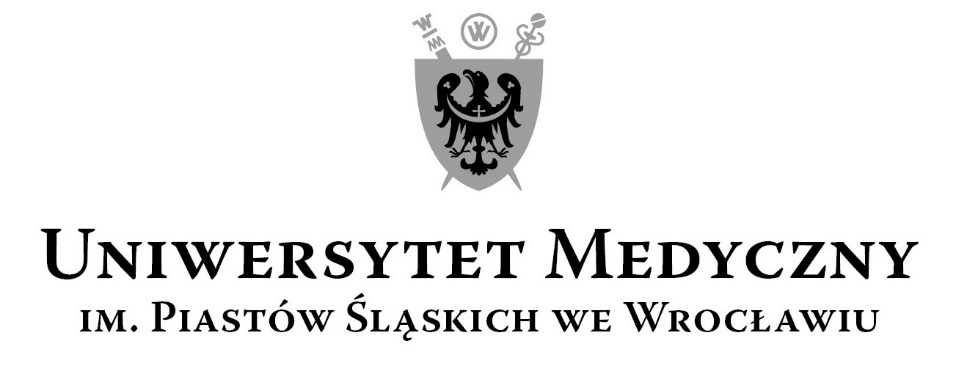 50-367 Wrocław, Wybrzeże L. Pasteura 1Zespół ds. Zamówień Publicznych UMWul. Marcinkowskiego 2-6, 50-368 Wrocławfaks 71 / 784-00-45e-mail: jerzy.chadzynski@umed.wroc.pl50-367 Wrocław, Wybrzeże L. Pasteura 1Zespół ds. Zamówień Publicznych UMWul. Marcinkowskiego 2-6, 50-368 Wrocławfaks 71 / 784-00-45e-mail: jerzy.chadzynski@umed.wroc.plLPKRYTERIAWAGA%Ilośćpkt.Sposób oceny: wzory, uzyskaneinformacje mające wpływ na ocenę1Cena realizacji przedmiotu zamówienia   60  60                   Najniższa cena ofertyIlość pkt.  = -------------------------  x 60                   Cena oferty badanej2Termin realizacji przedmiotu zamówienia (max. 12 tygodni od daty przekazania Wykonawcy 
placu budowy).  40 40          Najkrótszy termin realizacjiIlość pkt. = ------------------------- x 40          Termin realizacji w ofercie badanej      RazemRazem100100Ilość pkt. = Suma pkt. za kryteria 1 i 2Oznaczenie ZałącznikaOznaczenie ZałącznikaNazwa ZałącznikaZałącznik nr Wzór Formularza OfertowegoZałącznik nr Wzór Oświadczenia o braku podstaw do wykluczenia Załącznik nrWzór umowyZałącznik nrPrzedmiary robót Załącznik nrSpecyfikacja Techniczna Wykonania i Odbioru Robót Budowlanych, Rysunki architektoniczneZałącznik nrWzór Oświadczenia o grupie kapitałowejNazwa przedmiotu zamówieniaWartość  Netto PLNVAT(podać w %)Wartość Brutto PLN 1Remont toalety i prysznica dla pracowników w budynku D.S. Bliźniak oraz remont pomieszczeń I, II, III, IV piętra w budynku D.S. Jubilatka przy ul. Wojciecha z Brudzewa 10 i 12 we Wrocławiu.Słownie brutto PLNTermin realizacji przedmiotu zamówieniaSłownie brutto PLNTermin realizacji przedmiotu zamówieniaSłownie brutto PLNTermin realizacji przedmiotu zamówieniaSłownie brutto PLNTermin realizacji przedmiotu zamówieniaSłownie brutto PLNTermin realizacji przedmiotu zamówienia2Termin realizacji przedmiotu zamówienia (maksymalny termin realizacji przedmiotu zamówienia - 12 tygodni od daty przekazania Wykonawcy placu budowy ).Deklarowany termin ..................... tygodni Deklarowany termin ..................... tygodni Deklarowany termin ..................... tygodni 